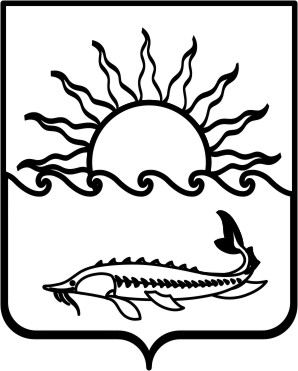 Р Е Ш Е Н И ЕСОВЕТА МУНИЦИПАЛЬНОГО ОБРАЗОВАНИЯПРИМОРСКО-АХТАРСКИЙ  РАЙОНшестого созываот  26 июля   2017 года                                                                                       №267   город  Приморско-Ахтарск  О внесении изменений в решение Совета муниципального    образования Приморско-Ахтарский район от 28 июля 2010 года№64 «Об утверждении регламента Совета муниципальногообразования Приморско-Ахтарский район»На основании пункта 2 статьи 29  Закона Краснодарского края  от 7июня  2004 г. N 717-КЗ "О местном самоуправлении в Краснодарском крае" Совет муниципального образования Приморско-Ахтарский район  РЕШИЛ: 1.Статью 45.2	Регламента Совета муниципального образования Приморско-Ахтарский район   изложить в следующей редакции:«Статья 45.2Решение об избрании главы муниципального образования  Приморско-Ахтарский район принимается Советом   не позднее 60 календарных дней со дня поступления в Совет решения конкурсной комиссии о регистрации и представлении в Совет кандидатов  на должность главы муниципального образования Приморско-Ахтарский район. Каждого из кандидатов на должность главы муниципального образования Приморско-Ахтарский район представляет на сессии Совета   председатель (заместитель председателя) конкурсной комиссии, который оглашает биографические данные кандидата, а также количество баллов, набранных каждым из участников конкурса.После представления кандидатам предоставляется возможность для выс-тупления. Длительность выступления регулируется председательствующим на сессии. Кандидат вправе отказаться от выступления.Кандидаты, представленные конкурсной комиссией, выступают перед депутатами поочередно в зависимости от количества набранных баллов. При этом первым выступает кандидат, набравший наибольшее количество баллов. В случае равенства набранных баллов указанные кандидаты выступают в алфавитном порядке.Кандидат может отказаться от избрания на должность и снять свою кандидатуру до начала процедуры голосования.Депутаты вправе задавать вопросы каждому из кандидатов на должность главы муниципального образования. Количество вопросов и время для ответа на вопросы определяется председательствующим на сессии.Депутаты Совета, а также иные лица, приглашенные на сессию, вправе выступать в поддержку или против выдвинутых кандидатов.После объявления председательствующим о начале голосования никто не вправе прервать голосование.Избрание главы муниципального образования Приморско-Ахтарский район проводится  тайным голосованием  в порядке, предусмотренном регламентом Совета.Избранным главой муниципального образования Приморско-Ахтарский район считается кандидат, набравший   большинство голосов от установленно-го числа депутатов.Если ни один из кандидатов не набрал требуемого для избрания числа голосов депутатов, проводится голосование по двум кандидатам, получившим наибольшее число голосов. При равенстве голосов, поданных за нескольких кандидатов, процедура голосования повторяется.Если при голосовании глава муниципального образования Приморско-Ахтарский район не избран, то процедура голосования повторяется по всем кандидатам, представленным конкурсной комиссией.Избрание главы муниципального образования Приморско-Ахтарский район оформляется решением Совета, которое подлежит обязательному опубликованию и размещению на официальном сайте администрации муниципального образования Приморско-Ахтарский район».2. Опубликовать настоящее  решение на сайте в информационно-телекоммуникационной сети «Интернет», зарегистрированном в качестве средства массовой информации (www.priasovie-online.info) и разместить   на официальном сайте администрации муниципального образования Приморско-Ахтарский район.3. Настоящее решение  вступает в силу со дня   его опубликования. Председатель Совета муниципального образованияПриморско-Ахтарский район                        Е.А. Кутузова      Исполняющий обязанности главы      муниципального образования     Приморско-Ахтарский район                                       Е.В. Путинцев